Publicado en Madrid el 02/02/2018 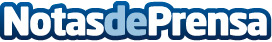 Primer episodio de frío de este invierno la semana que vieneViento, frío, lluvia y nieve, los protagonistas del fin de semana en el norte peninsular. El domingo el sudeste, Castilla-La Mancha y zonas del centro recibirán nevadas. La semana que viene una nueva entrada de aire frío hará que se desplomen los termómetros de forma muy importante y traerá nuevas nevadas
Datos de contacto:Actitud de ComunicaciónNota de prensa publicada en: https://www.notasdeprensa.es/primer-episodio-de-frio-de-este-invierno-la_1 Categorias: Nacional Sociedad http://www.notasdeprensa.es